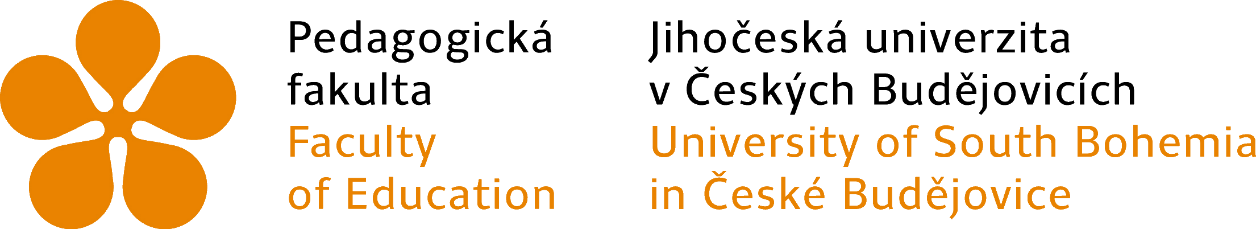 Jihočeská univerzita v Českých BudějovicíchPedagogická fakultaKatedra informatikyNázev práceZávěrečná práce studia ITC koordinátořiMgr. Jan Novák                                                                     2017Anotace Cca 10 řádekKlíčová slovacca 10 slovProhlášeníProhlašuji, že jsem svoji závěrečnou práci vypracoval/a samostatně pouze s použitím pramenů a literatury uvedených v seznamu citované literatury.V Českých Budějovicích dne ................................…………………Mgr. Jan NovákPoděkováníChtěl/a bych poděkovat …. (nemusí být)ÚvodText v odstavcích sázet zásadně patkovým písmem, velikost písma 12 bodů, řádkování 1,5, zarovnání do bloku, mezi odstavci mezera 6 bodů a bez odsazení 1. řádku (nebo odstavce bez mezer, ale s odsazením 1. řádku 0,5 cm, obě varianty nekombinovat).Tabulky a obrázky vždy s titulkem dle následující ukázky.Obrázek 1: Logo PF JUCíle práceNadpis 2. úrovněNadpis 3. úrovněZávěrSeznam použité literatury a zdrojůJe nutné správně citovat dle www.citace.com (především webové zdroje). V textu odkazujte na zdroje buď formou Poznámky pod čarou nebo číslem zdroje za použitým textem [1].[1] MALÝ, Martin. Zdroják [online]. 27. 9. 2010 [cit. 2011-03-31]. SVG, nebo Canvas? Vyberte si. Dostupné z WWW: <http://zdrojak.root.cz/clanky/svg-nebo-canvas-vyberte-si/>.[2] SIROVICH, Jamie a Cristian DARIE. SEO v PHP: Programujeme profesionálně. Brno: Computer Press, a.s., 2008. ISBN 978-80-251-2083-5.PřílohyMůže být např. i vložené CD s projekty.